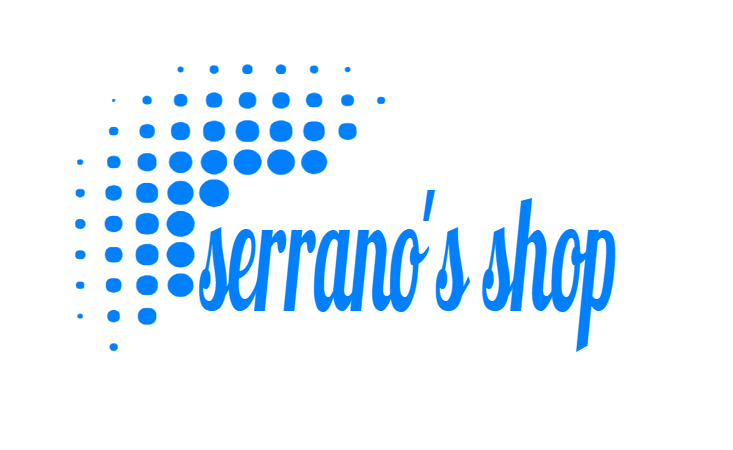 Articulo 1La cooperativa funcionará bajo el nombre de Serrano’s shopArticulo 2Nuestra empresa tiene la siguiente actividad comprar y vender productos Articulo 3La empresa se constituye el día 6711717 hasta el día 1576/18 Articulo 4  El domicilio social queda establecido en avd Diputación S/N 46470 Catarroja Articulo 5El capital inicial se fija en 5 euros cada uno y 35 en totalArticulo 6Los informes de cuentas se presentarán cada vez que hagamos una actividad comercialArticulo 7Una vez finalizada la venta, todos los socios/as podrán recuperar su aportaciónArticulo 8Con los beneficios obtenidos donaremos 3,5 euros a una ONGArticulo 9Otras disposiciones :_·Toma de decisiones por votaciones ·Organos de representación: asamblea, consejo rector· Derechos ,deberes y penalizaciones de los socios